                                                                 30.05.2022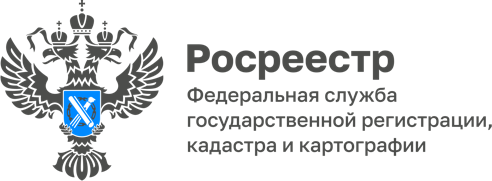 В Курской области исправят более 800 реестровых ошибок без привлечения средств правообладателей	В рамках реализации государственной программы «Национальная система пространственных данных» Росреестр совместно с Кадастровой палатой Курской области приступает к исправлению реестровых ошибок в сведениях Единого государственного реестра недвижимости (ЕГРН) на бесплатной основе. 	«Для организации мероприятий по исправлению реестровых ошибок в Курской области создана рабочая группа. В этом году планируется  исправить 886 реестровых ошибок в сведениях ЕГРН у жителей региона, а за три года более 1,2 млн ошибок по всей стране»,- рассказала замруководителя Управления Росреестра по Курской области Анна Стрекалова.	Ошибки в ЕРГН создают препятствия для осуществления государственного кадастрового учета объектов недвижимости. Кроме того, зачастую людям необходимо повторно проводить кадастровые работы за собственный счет, а в случае невозможности исправления реестровой ошибки – отстаивать права в судебном порядке. 	Как отметила кадастровый инженер Татьяна Кирдяшкина: «Проведение таких работ в регионе особенно важно для обеспечения имущественных интересов владельцев земельных участков, так как наличие полной и точной информации в ЕГРН позволит, прежде всего, избежать споров  о границах земли».	Если правообладатели объектов недвижимости полагают, что в ЕГРН содержится реестровая ошибка, для ее исправления необходимо направить обращение в Упрааление Росреестра по Курской области. Также реестровую ошибку можно выявить при осуществлении учетно-регистрационных действий или при внесении в ЕГРН сведений о местоположении объектов реестра границ.	Управлением при поступлении документов осуществляется предварительный анализ данных в целях установления наличия технических или реестровых ошибок.	При выявлении реестровой ошибки Управление направляет письмо-поручение в филиал Кадастровой палаты, который проводит мероприятия по определению координат характерных точек границ и площади земельных участков, контуров зданий, сооружений, объектов незавершенного строительства, границ муниципальных образований, населенных пунктов, территориальных зон, лесничеств и направляет подготовленные документы в орган регистрации прав для принятия решения о необходимости исправления реестровой ошибки.	Затем Росреестр в адрес правообладателя объекта недвижимости направляет решение о необходимости исправления реестровой ошибки.	В течение трех месяцев собственник земельного участка может самостоятельно исправить реестровую ошибку, представив в орган регистрации прав межевой план или на основании заявления продлить указанный срок до шести месяцев.	В случае непредставления собственником земельного участка межевого плана Росреестр вносит изменения в сведения ЕГРН о местоположении границ и площади такого земельного участка без согласия его правообладателя.	В дальнейшем планируется направлять уведомление и решения об исправлении реестровых ошибок только в электронном виде с использованием Единого портала государственных и муниципальных услуг, что упростит процедуры исправления ошибок и сократит сроки их исправления. 